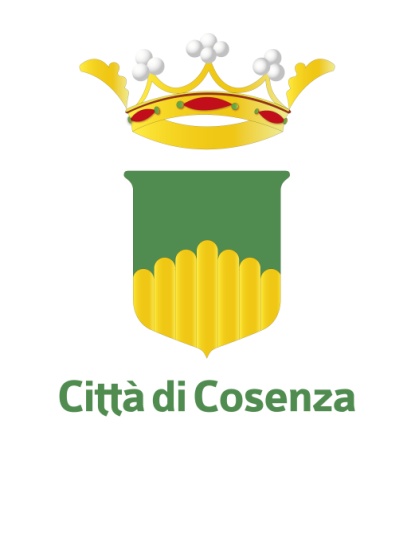 Ufficio ElettoraleLa Commissione Elettorale per la nomina degli scrutatori si riunirà Lunedì 14 Novembre alle h. 15.00 presso la sede dei Servizi demografici, siti al 1° Piano del Complesso “I Due Fiumi”.